Развиваем логическое мышление детейЛогическое мышление детей обучающихся в коррекционной школе VIII вида  существенно отличается от логического мышления учащихся массовой школы. Современные психологические исследования детского мышления подчеркивают, что в школьном возрасте происходит постепенный переход от наглядно-действенного к наглядно-образному, а далее – к логическому мышлению, которое формируется на протяжении всей жизни.  Поэтому в школьном возрасте мы можем говорить лишь о формировании основ логического мышления. Практически все психолого-педагогические исследования подчеркивают значение логических операций как «фундамента» логического мышления. При условии правильно организованной учебно-воспитательной работы ребенок с ограниченными возможностями здоровья способен овладеть такими логическими операциями как анализ, синтез, классификация, сериация, обобщение и сравнение.  Предлагаемые упражнения предназначены для детей младшего школьного возраста и могут выполняться как во время самостоятельной деятельности, так и во время индивидуальных занятий с ребенком.1.  НАЙДИ ОДИНАКОВЫЕ.	                                       2. ЧТО ЗА ЧЕМ?Материал: таблица с геометрическими фигурами.                                                         Материал: карточки с рисунками.Задание: рассмотреть предложенные геометрические                                                 Задания: рассмотреть внимательно рисунки,фигуры, назвать их. Найти два одинаковых треугольника.                                            пронумеровать порядок выполнения рисунка.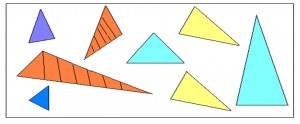 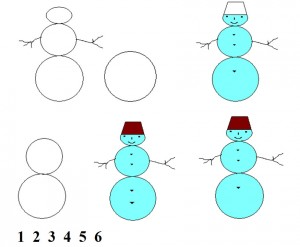 3. НАЙДИ МЕСТО.                                                                                                                           4. ЧТО ЛИШНЕЕ?Материал: схема с рисунками, набор геометрических фигур.                                        Материал: таблица с рисунками.Задание: рассмотреть схему, найти среди предложенных                                              Задание: рассмотреть фигуры, назвать чем они похожи, какая фигура геометрических фигур такие же как на схеме, заполнить схему.	лишняя и почему.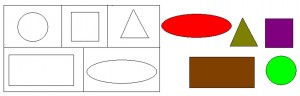 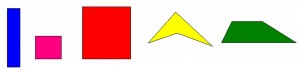 5. РАССТАВЬ ПО-ПОРЯДКУ.                                                                                                           6. ТРИ ОБРУЧА.	Материал: карточки с рисунками.	                                                                        Материал: лист бумаги А4 с тремя кругами, наклейки геометрических фигур.                                                                                                                                                                 Задание: разместить в каждом круге геометрические фигуры соответствующего цвета.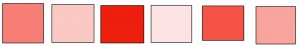 7. РАЗЛОЖИ ПО РОСТУ.Материал: бумажные полоски разного размера и цвета.Задание: разложить полоски по длине, начиная с самой длинной.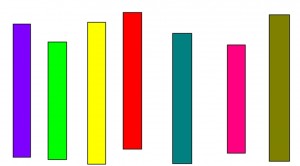 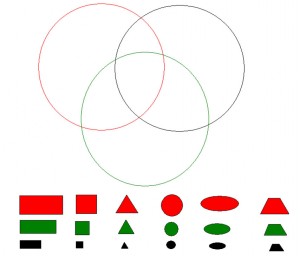 8.  РАЗЛОЖИ ЦИФРЫ	9. НАЙДИ ЗАПЛАТКУ.Материал: пять наборов цифр от 1 до 5 разного вида.	                                              Материал: таблицы с рисунками, наклейки геометрических фигур.Задание: разложить цифры каждого вида в отдельный ряд таблицы.	                 Задание: найти заплатку соответствующего цвета и формы.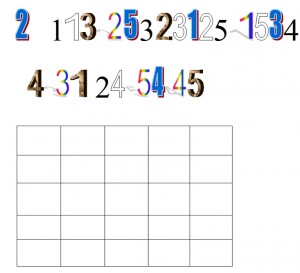 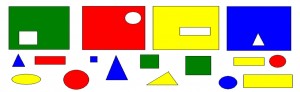 